Faculty profile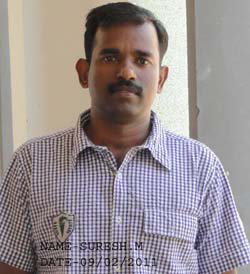 Faculty Name			:SURESH.M		Designation			: ASST. PROFESSOR IN HISTORYPEN           			: 426854Department			: HISTORY		Is HOD                  		: NO	Permanent Address		: POORNIMA NIVAS, AYINAMPADAM, NEMMARA, PALAKKAD, KERALA,INDIA ,678508Contact Number		: 9447368720Email				:  sureshnelliyampathy@gmail.comsuresh.m@tiss.eduExperience Details		:  5 YEARSEducational qualificationsBroad Area of Research		: SOCIAL MOVEMENTS,ENVIRONMENTAL HISTORYPublications (Newest first)1. M.Suresh, State Versus Indigenous People- A study of Plachimada Struggle, Proc. Of The Indian History Congress, Mumbai University, Mumbai 2012.2.        M.Suresh, Tamil Sangham People and Their Co-Existence with Nature, Proc. Of the Indian History Congress , Punjab University, Patiala, Punjab 20113. M.Suresh, Nature,Culture and Ecology- A study on Sangham Literature, Proc. Of the Indian History Congress, Madras , Tamilnadu. 20124.  M.Suresh, Ecological Aesthetics As Reflected In Ettuthogai, Proc. of the South Indian History Congress, ,Kadappa, Andhra Pradesh, India, 2011.5.M.Suresh, Homeopathy in Indian Medical Pluralism, Proc. of the South Indian History Congress ,Kannur, Kerala, India, 2010, pp 280-281.Books/ Chapters Published1.2.Paper PresentationsAreas Of Interest :Field of Research :Research Projects and Grants	Research Guideship DetailsNumber of students registered for Ph D	:Number of students awarded		:Seminars / Workshops OrganizedProfessional Appointments (Such as Chairman, Director etc)Recognition and AwardsAcademic & Administrative Responsibilities Program Officer of National Service SchemeConvener of Tutorial systemAny Other Details to Specify:CourseUniversity/ InstitutionYear of PassUGUNIVERSITY OF CALICUT,KERALA1998PGUNIVERSITY OF KERALA,KERALA2000M PhilUNIVERSITY OF CALICUT,KERALA2009Ph DTATA INSTITUTE OF SOCIAL SCIENCE ,MUMBAIOngoingPostdocOthers (Specify)Sl NoTitle of paperName of ConferenceDate1Homeopathy in Indian Medical Pluralism,South Indian History Congress20102Ecological Aesthetics As Reflected In Ettuthogai,South Indian History Congress,2011.3Nature,Culture and Ecology- A study on Sangham LiteratureSouth Indian History Congress,20124Tamil Sangham People and Their Co-Existence with NatureIndian History Congress20115State Versus Indigenous People- A study of Plachimada Struggle,Indian History Congress2012Sl NoTitleFunding AgencyAmount SanctionedYear 12Sl NoName of the ProgrammeVenueDate1National Seminar on Contemporary relevance of Ambedkar’s ThoughtsRGM Govt College , Attappady08/12/16 to 09/12/162National Seminar On Human Nature Interference in Kerala- Perspectiveon Environmental historyRGM Govt College , Attappady13-14 November 2018Sl NoPositionName of Institution/BodyDate/Year12Sl NoName of AwardAgencyYear1RECEIVED BEST RESEARCH PAPER AWARD IN INDIAN HISTORY CONGRESS-2012 HELD AT MUMBAI UNIVERSITYINDIAN HISTORY CONGRESS20122